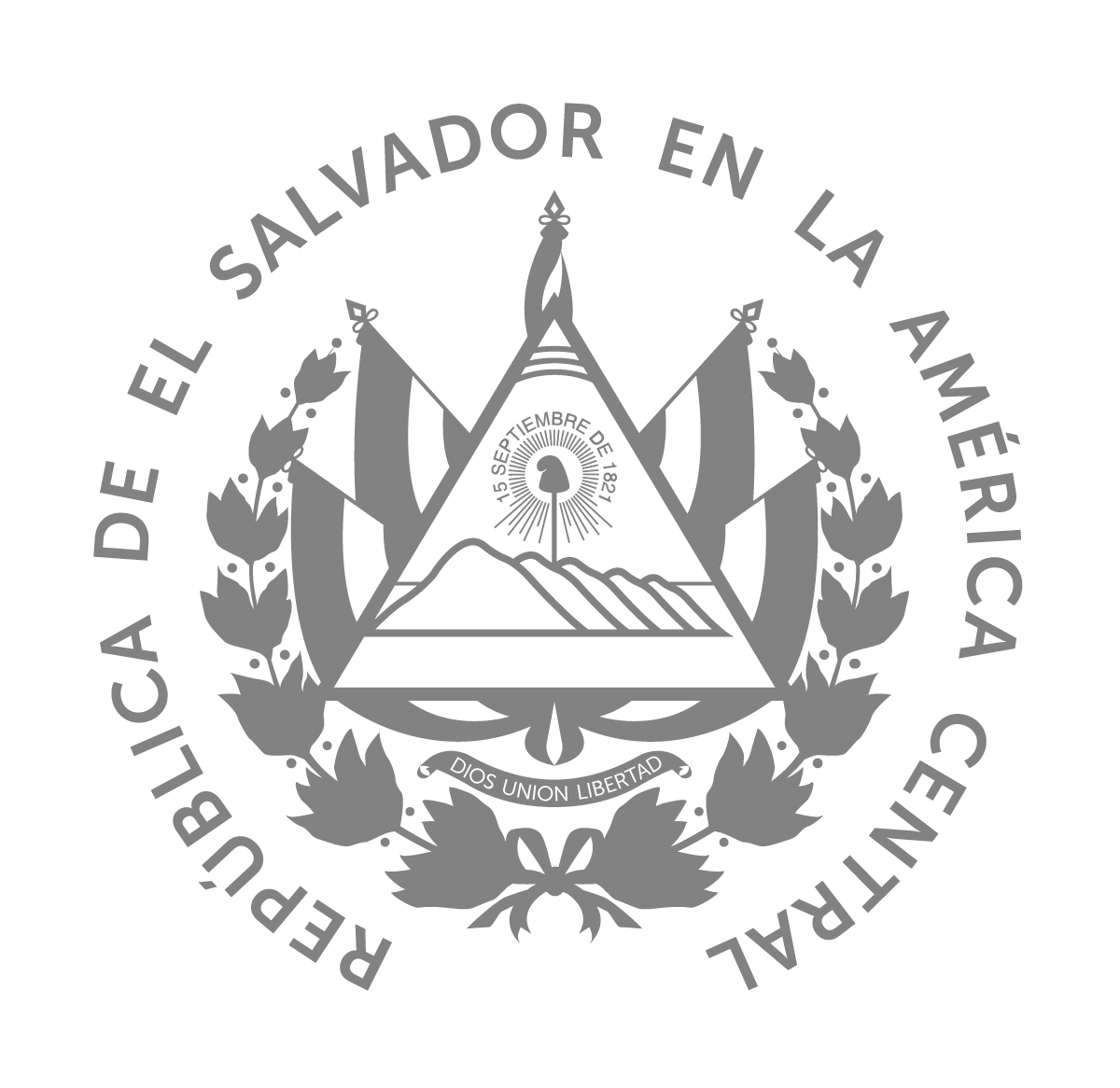 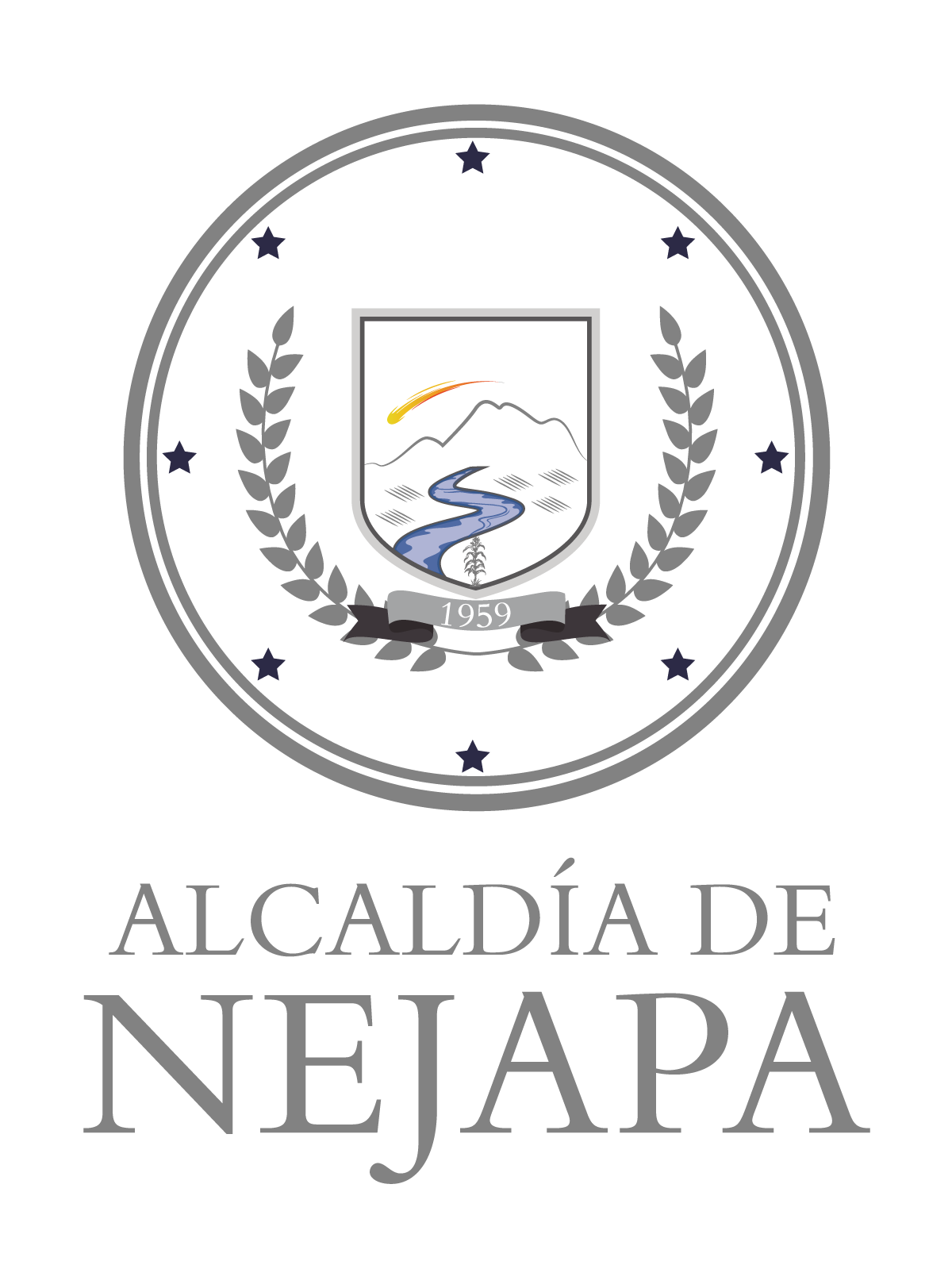 Nejapa, 11 de noviembre de 2021.-Al Público en General Presente. - Por este medio, la Unidad de Acceso a la Información Pública; Declara la inexistencia de viajes para el trimestre de agosto octubre de 2021, al que se refiere el Art.10 numeral 11 de la Ley de Acceso a la Información pública. Que al tener dicha información se hará del conocimiento del público. Y para hacerlo del conocimiento general se extiende la presente. Licda. Jacqueline SuraOficial de Información  